171136, Тверская область,Вышневолоцкий район,д. Лужниково, ул. Солнечная, д. 8тел. (848233)7-25-41Проект«Почему мне интересно ходить в библиотеку»Авторский коллектив:учащиеся 2 классаРоманова  ТатьянаПетрова НикаЛячина Надежда Вячеславовна, библиотекарь  сельской библиотеки.Руководитель проекта:Волкова Светлана АлександровнаДиректорФилиала МОБУ  «Академическая СОШ»-«Лужниковская ООШ»: МасоринаИрина ПавловнаТел: (48233)7-25-41Лужниково,2013Постановка  проблемы. Не все родители могут позволить купить ребенку художественные   книги или справочную литературу по разным причинам: проживание в сельской местности и отдалённость от города, материальная необеспеченность и другие. А ведь есть простой выход -  пойти в библиотеку и взять там нужную книгу. По данным социального  опроса  доля систематически читающей молодежи  снизилась. А именно чтение формирует, воспитывает культуру и интеллект людей. Книги учат, заставляют думать. Обучающиеся 2 класса  под руководством учителя подготовили проект «Почему мне интересно ходить в библиотеку»,  рассчитанный  на младший и средний школьный возраст.На наш взгляд проект будет интересен, он расширит представления детей о работе библиотеки, расскажет школьникам о многообразии художественной литературы, большом количествеэнциклопедий и справочников имеющемся в библиотечном фонде. Выставки книг разной тематики  вызовут желание  взять книгу почитать. Цель проекта.Расширить знания о работе библиотеки.Задачи проекта.Узнать, как расположены книги в библиотеке;какие энциклопедии и справочники есть в библиотеке;какие тематические выставки проходят;۷изучение различных информационных источников по теме проекта;۷ создание индивидуальных сообщений;۷ создание групповой презентации по теме «Почему мне интересно ходить в библиотеку»;۷ привлечение школьников к чтению.                Направления деятельности:Информационное – сбор информации:-  как расположены книги в библиотеке;- где можно найти интересующую нас книгу;- какие  журналы, энциклопедии, словари  имеются в библиотеке;          -  какие оформляются выставки книг ;     - сколько людей посещающих библиотеку.Практический выход проекта: подготовка презентации и выступление на классном часе, размещение проекта на школьном сайтеСроки реализации проекта:   сентябрь-октябрь  2013 г.План реализации проектаВыбрать участников проекта и распределить задания в паре.Собрать информации о том, сколько человек посещает библиотеку, какие журналы, словари, энциклопедии, справочники имеются в библиотеке.  На какие темы проходят  выставки книг.В каких конкурсах и мероприятиях проводимых библиотекой можно принять участие.Подготовить памятку о том как нужно обращаться с книгой.Подготовить презентацию по проекту.Выступить с презентацией перед учащимися на классном часе.Сделать вывод.Ожидаемые результаты  Предполагается, что в результате работы будет подготовлены индивидуальные сообщения и презентация «Почему нам интересно ходить в библиотеку». Авторы  расширят свои знания о функциях библиотеки, поймут, что книга - источник знаний. Работая над  проектом, ребята познакомятся с историей создания библиотек, узнают как расположены книги в библиотеке.Осуществление  проекта позволит решить задачи воспитания активной жизненной позиции школьников, формирования чувства ответственности, бережного отношения к книге.Реализация проекта«Почему нам интересно ходить в библиотеку»Проект, который был осуществлен с 10 сентября  2013 года  по 10 октября 2013 года, можно охарактеризовать как информационный. В проекте принимали участие   учащиеся 2 класса.Авторы и исполнители проекта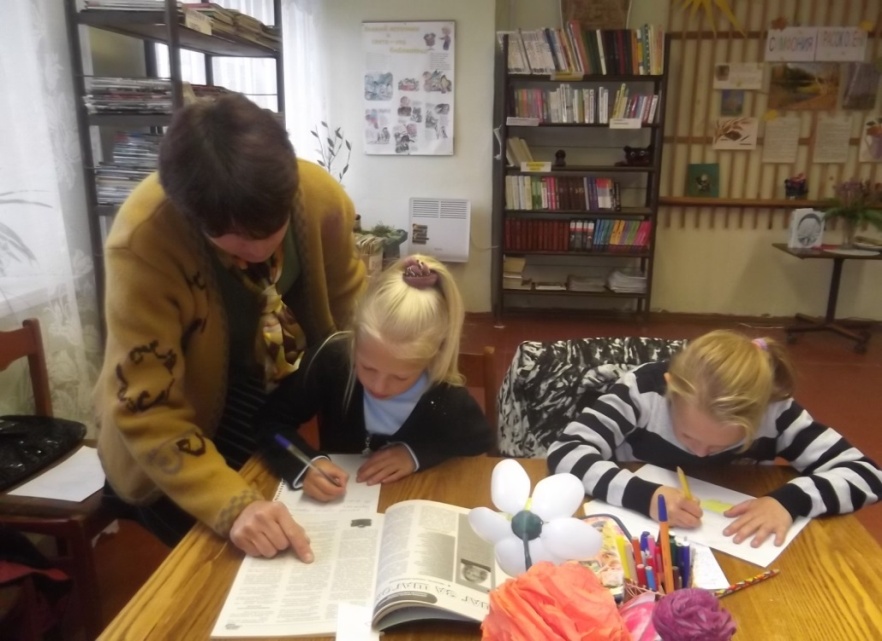 Механизмы реализации проекта:1.Подготовительный этап. Введение в проект (10 сентября 2013года)2. Основной этап.Работа в паре в проекте (10сентября 2013 года –10 октября 2013 года)-сбор информации,- обработка информации; -  изготовление памятки «Как обращаться с книгой»;  -сканирование   материала для презентации- фотосъёмка       - создание презентации 3.Контрольный этап.-Выступление на классном часе(октябрь  2013года)На подготовительном этапе была выбрана тема проекта, после обсуждения ситуации выявлена проблема, выбраны участники проекта. На основном  этапе осуществлялась парная  работа участников проекта. Девочки отправились в библиотеку  для сбора информации.  Вместе с библиотекарем они составляли  памятку «Как обращаться с книгой», сканировали, фотографировали. Для поиска необходимой информации использовались  Интернет–ресурсы, библиотечный фонд. Ребята подбирали стишки, пословицы о книге и чтении, рисовали плакаты.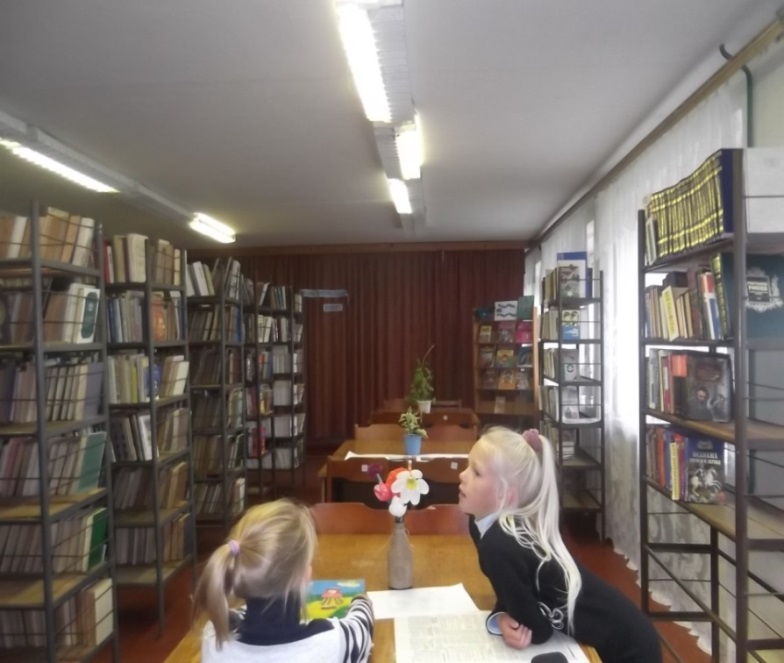 Результаты сбора информации представлены в виде индивидуальных сообщений.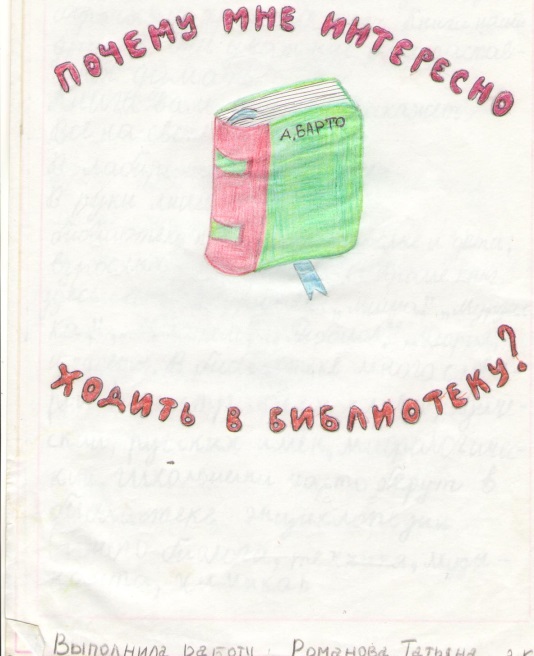 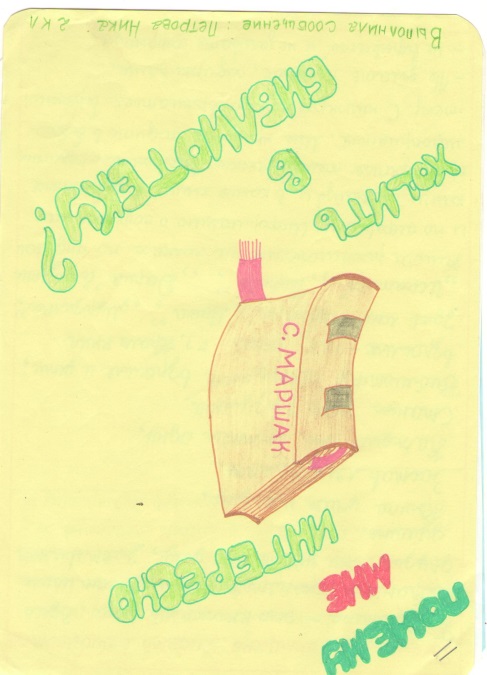 Презентации.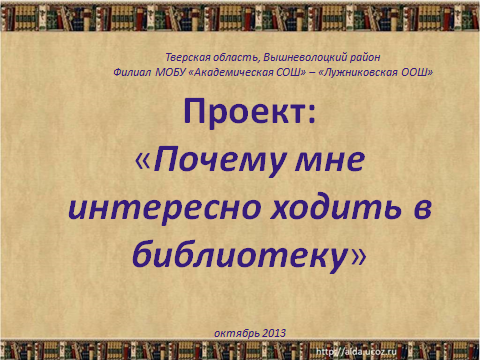 Памятка «Как обращаться с книгой»1.Не делать пометок, подчеркиваний.2. Не вырывать и не загибать страницы.3. Не читать во время еды.4. Беречь книги от домашних животных.5. Отремонтировать поврежденную книгу.6. Не выносить книги из библиотеки, если они не записаны в формуляр.7. Книгу вернуть в библиотеку через 15 дней.На контрольном этапе  участники проекта рассказали о проделанной работе, выступив  на классном часе с сообщениями и  презентацией.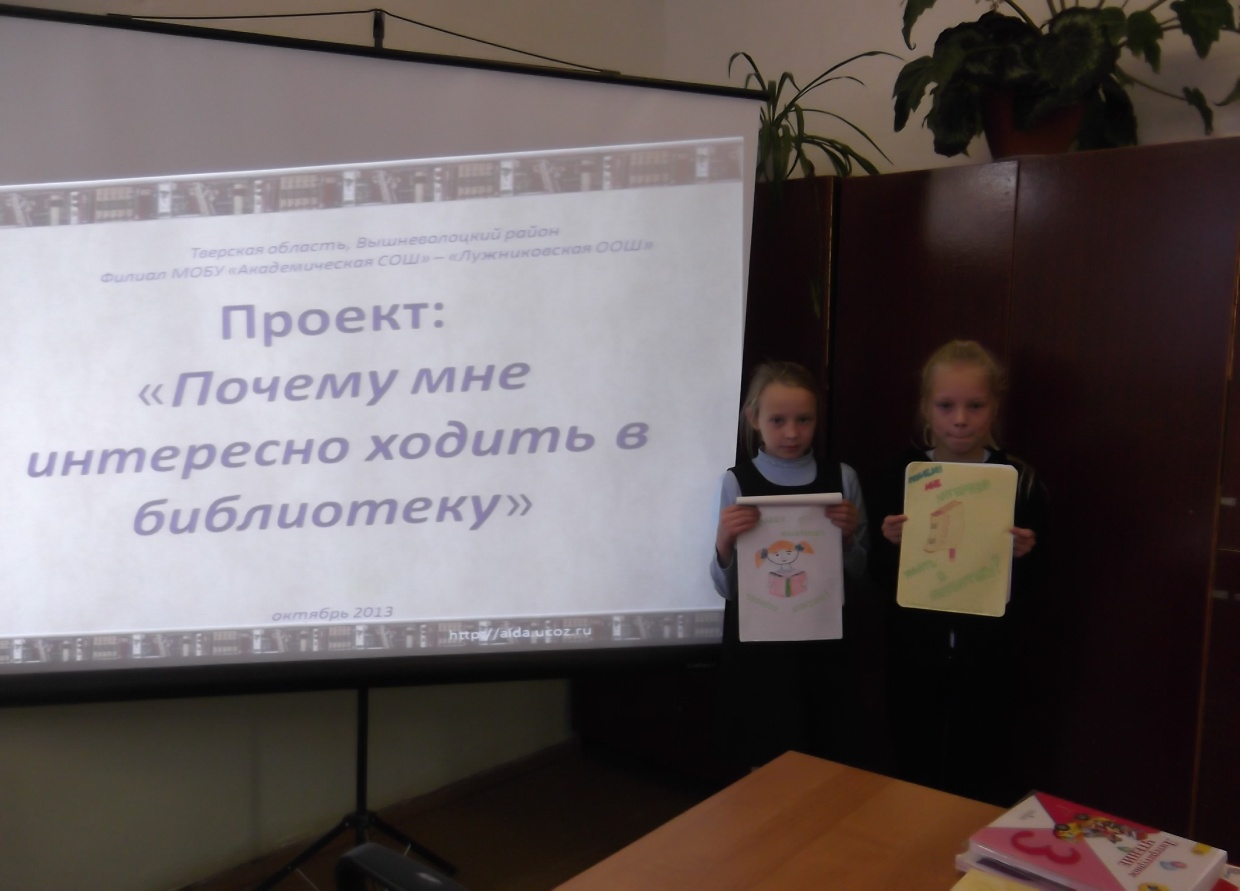 Результаты проекта       Старание и творчество авторского коллектива, их  выступление  с презентацией    расширило представление учеников начальной школы  о функции библиотеки, послужило примером ходить в библиотеку, читать книги, пользоваться справочной литературой, бережно относиться к книге.ИсточникиБиблиополеИнтернет – ресурсыЛужниковская сельская библиотека